Муниципальное бюджетное общеобразовательное учреждение«Средняя общеобразовательная школа № .Облучье» имени ГерояСоветского Союза Юрия Владимировича ТварковскогоРАБОЧАЯ ПРОГРАММАпо русскому языкудля  8 класса( уровень: базовый)Учитель: Якимова О.А.2018-2019 учебный годПланируемые результаты освоения учебного предметаЛичностные УУД:Понимание русского языка как одной из основных национально-культурных ценностей русского народа, определяющей роли родного языка в развитии интеллектуальных, творческих способностей и моральных качеств личности, его значения в процессе получения школьного образования;Осознание эстетической ценности русского языка; уважительное отношение к родному языку, гордость за него; стремление к речевому самосовершенствованию;Достаточный объем словарного запаса и усвоенных грамматических средств для свободного выражения мыслей и чувств в процессе речевого общения; способность к самооценке на основе наблюдения за собственной речью.Учебный процесс в соответствии с целями и планируемыми результатами строится на системно - деятельностной основе.Метапредметные УУД:Познавательные: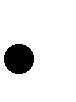 владение всеми видами речевой деятельностипонимание информации, владение разными видами чтения; соблюдение в практике речевого общения основных орфоэпических, лексических, грамматических, стилистических норм современного литературного языка;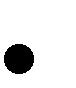  соблюдение основных правил орфографии и пунктуации в процессе письменного общения;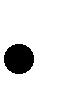  адекватно понимать основную и дополнительную информацию текста, воспринятого на слух;способность извлекать информацию из различных источников; осуществлять расширенный поиск информации с использованием ресурсов библиотек и Интернета;овладение приемами отбора и систематизации материала;пользоваться словарями, справочниками;способность использовать родной язык как средство получения знаний по другимучебным предметам.Коммуникативные: формулировать собственное мнение и позицию, аргументировать её и координировать с позициями партнёров в совместной деятельности; устанавливать и сравнивать разные точки зрения, прежде чем принимать решения и делать выбор;высказывать и обосновывать свою точку зрения; работать в группе – устанавливать рабочие отношения, эффективно сотрудничать и способствовать продуктивной кооперации;умение создавать устные и письменные тексты разных типов; умение воспроизводить прослушанный или прочитанный текст с разной степенью развернутости; способность правильно и свободно излагать свои мысли в устной и письменной форме;выступать перед аудиторией сверстников с сообщениями;оценивать и редактировать устное и письменное речевое высказывание; договариваться и приходить к общему решению в совместной деятельности, в том числе в ситуации столкновения интересов;взаимодействие с окружающими людьми в процессе речевого общения;овладение  национально-культурными	нормами	речевого  поведения  в  различныхситуациях формального и неформального межличностного и межкультурного общения.Регулятивные: способность определять цели предстоящей учебной деятельности, последовательность действий, оценивать достигнутые результаты;применение приобретенных знаний, умений и навыков в повседневной жизни; выделять альтернативные способы достижения цели и выбирать наиболее эффективный способ;принимать решение в проблемной ситуации.Предметными результатами изучения курса «Русский язык» является сформированность следующих умений:– по орфоэпии: правильно произносить употребительные слова изученных частей речи;– по лексике: пользоваться разными видами словарей;– по морфемике и словообразованию: производить морфемный и словообразовательный разбор наречий и деепричастий; образовывать новые слова с помощью характерных для изученных частей речи способов словообразования;– по морфологии: давать определения изученных частей речи; производить морфологический разбор изученных частей речи; различать омонимичные формы разных частей речи;– по синтаксису: образовывать словосочетания с наречием и деепричастием в качестве одного из компонентов; выполнять разбор словосочетаний; составлять предложения с разными видами обстоятельств; составлять предложения с разными способами связи между частями;– по орфографии: находить изученные орфограммы в словах и между словами, правильно писать слова с изученными орфограммами; обосновывать выбор написания; находить и исправлять орфографические ошибки; правильно писать изученные в 7-м классе слова с непроверяемыми написаниями;– по пунктуации: находить смысловые отрезки, пунктуационно правильно оформлять предложения изученных типов; обосновывать место и выбор знака препинания; находить и исправлять пунктуационные ошибки;– по связной речи, чтению и работе с информаципей: составлять предложения с учётом текстообразующих свойств изученных групп слов; использовать синонимику предложений с деепричастными оборотами и сложноподчиненных предложений, стилистически обоснованно использовать предлоги, союзы; использовать частицы в стилистических целях; находить в тексте языковые средства, характерные для публицистического стиля речи; излагать подробно, сжато и выборочно текст публицистического стиля; осознанно и бегло читать тексты публицистического стиля; описывать внешность, состояние и действия человека; создавать тексты изученных типов речи, тексты, сочетающие в себе разные типы речи.Выпускник научится:·      владеть навыками работы с учебной книгой, словарями и другими информационными источниками, включая СМИ и ресурсы Интернета;·      владеть навыками различных видов чтения (изучающим, ознакомительным, просмотровым) и информационной переработки прочитанного материала;·      владеть различными видами аудирования (с полным пониманием, с пониманием основного содержания, с выборочным извлечением информации) и информационной переработки текстов различных функциональных разновидностей языка;·      адекватно понимать, интерпретировать и комментировать тексты различных функционально-смысловых типов речи (повествование, описание, рассуждение) и функциональных разновидностей языка;·      участвовать в диалогическом и полилогическом общении, создавать устные монологические высказывания разной коммуникативной направленности в зависимости от целей, сферы и ситуации общения с соблюдением норм современного русского литературного языка и речевого этикета;·      создавать и редактировать письменные тексты разных стилей и жанров с соблюдением норм современного русского литературного языка и речевого этикета;·      анализировать текст с точки зрения его темы, цели, основной мысли, основной и дополнительной информации, принадлежности к функционально-смысловому типу речи и функциональной разновидности языка;·      использовать знание алфавита при поиске информации;·      различать значимые и незначимые единицы языка;·      проводить фонетический и орфоэпический анализ слова;·      классифицировать и группировать звуки речи по заданным признакам, слова по заданным параметрам их звукового состава;·      членить слова на слоги и правильно их переносить;·      определять место ударного слога, наблюдать за перемещением ударения при изменении формы слова, употреблять в речи слова и их формы в соответствии с акцентологическими нормами;·      опознавать морфемы и членить слова на морфемы на основе смыслового, грамматического и словообразовательного анализа; характеризовать морфемный состав слова, уточнять лексическое значение слова с опорой на его морфемный состав;·      проводить морфемный и словообразовательный анализ слов;·      проводить лексический анализ слова;·      опознавать лексические средства выразительности и основные виды тропов (метафора, эпитет, сравнение, гипербола, олицетворение);·      опознавать самостоятельные части речи и их формы, а также служебные части речи и междометия;·      проводить морфологический анализ слова;·      применять знания и умения по морфемике и словообразованию при проведении морфологического анализа слов;·      опознавать основные единицы синтаксиса (словосочетание, предложение, текст);·      анализировать различные виды словосочетаний и предложений с точки зрения их структурно-смысловой организации и функциональных особенностей;·      находить грамматическую основу предложения;·      распознавать главные и второстепенные члены предложения;·      опознавать предложения простые и сложные, предложения осложненной структуры;·      проводить синтаксический анализ словосочетания и предложения;·      соблюдать основные языковые нормы в устной и письменной речи;·      опираться на фонетический, морфемный, словообразовательный и морфологический анализ в практике правописания;·      опираться на грамматико-интонационный анализ при объяснении расстановки знаков препинания в предложении;·      использовать орфографические словари.Выпускник получит возможность научиться:·      анализировать речевые высказывания с точки зрения их соответствия ситуации общения и успешности в достижении прогнозируемого результата; понимать основные причины коммуникативных неудач и уметь объяснять их;·      оценивать собственную и чужую речь с точки зрения точного, уместного и выразительного словоупотребления;·      опознавать различные выразительные средства языка;·      писать конспект, отзыв, тезисы, рефераты, статьи, рецензии, доклады, интервью, очерки, доверенности, резюме и другие жанры;·      осознанно использовать речевые средства в соответствии с задачей коммуникации для выражения своих чувств, мыслей и потребностей; планирования и регуляции своей деятельности;·      участвовать в разных видах обсуждения, формулировать собственную позицию и аргументировать ее, привлекая сведения из жизненного и читательского опыта;·      характеризовать словообразовательные цепочки и словообразовательные гнезда;·      использовать этимологические данные для объяснения правописания и лексического значения слова;·      самостоятельно определять цели своего обучения, ставить и формулировать для себя новые задачи в учебе и познавательной деятельности, развивать мотивы и интересы своей познавательной деятельности;·      самостоятельно планировать пути достижения целей, в том числе альтернативные, осознанно выбирать наиболее эффективные способы решения учебных и познавательных задач.Содержание учебного предмета1.ВВЕДЕНИЕ.Русский язык в современном мире2.ПОВТОРЕНИЕ ИЗУЧЕННОГО В 5-7 КЛАССАХ.Пунктуация и орфография ,знаки препинания в сложном предложении .Система частей речи в русском языке. Принципы выделения частей речи. Слитное и раздельное написание НЕ с различными частями речи. Буквы Н и НН в суффиксах имен прилагательных, причастий и наречий.3.СИНТАКСИС И ПУНКТУАЦИЯ.культура речи.I.  Знаки  препинания  при  однородных  членах,  причастных  и  деепричастных  оборотах.Грамматическая основа предложения.Текст как единица синтаксиса.СЛОВОСОЧЕТАНИЕ И ПРЕДЛОЖЕНИЕ.I. Повторение пройденного материала о словосочетании в 5 классе. Связь слов в словосочетании: согласование, управление, примыкание. Виды словосочетаний по морфологическим свойствам главного слова (глагольные, именные, наречные).Словосочетание и предложение как единицы синтаксиса. Виды и средства синтаксической связи Способы подчинительной связи слов в словосочетании: согласование, управление, примыкание. Основные признаки словосочетания: смысловая и грамматическая связь. Предложение как основная единица синтаксиса. Основные признаки предложения и его отличие от других языковых единиц. Виды предложений по цели и эмоциональной окраске.Умение правильно употреблять форму зависимого слова при согласовании и управлении. Умение использовать в речи синонимические по значению словосочетания.4.ПРОСТОЕ ПРЕДЛОЖЕНИЕ.I. Повторение пройденного материала о предложении. Грамматическая (предикативная) основа предложения.Основные виды простого предложения. Прямой и обратный порядок слов в предложении. Логическое ударение. Интонация.II. Умение выделять с помощью логического ударения и порядка слов наиболее важное слово в предложении, выразительно читать предложения.III. Описание архитектурных памятников как вид текста; структура текста, его языковые особенности.ДВУСОСТАВНЫЕ ПРЕДЛОЖЕНИЯ5.ГЛАВНЫЕ ЧЛЕНЫ ПРЕДЛОЖЕНИЯ.I. Повторение пройденного материала о подлежащем. Способы его выражения. Особые случаи согласования подлежащего и сказуемого.Повторение изученного о сказуемом. Виды сказуемого: простое глагольное, составное глагольное, составное именное. Способы выражения простого глагольного сказуемого. Составное глагольное сказуемое. Способы его выражения. Составное именное сказуемое. Способы его выражения. Особенности связи подлежащего и сказуемого. Тире между подлежащим и сказуемым.Синтаксические синонимы главных членов предложения, их текстообразующая роль.Умение интонационно правильно произносить предложения с отсутствующей структурой; согласовывать глагол-сказуемое с подлежащим, выраженным словосочетанием.Умение пользоваться в речи синонимическими вариантами выражения подлежащего и сказуемого.III. Публицистическое сочинение о памятнике культуры (истории) своей местности.6.ВТОРОСТЕПЕННЫЕ ЧЛЕНЫ ПРЕДЛОЖЕНИЯ.I. Повторение изученного материала о второстепенных членах предложения.Дополнение как второстепенный член предложения. Способы его выражения. Дополнение прямое и косвенное.Трудные случаи согласования определения с определяемым словом. Способы выражения определений. Определения: согласованные, несогласованные. Трудные случаи согласования определения с определяемым словом. Способы выражения определений. Приложение как разновидность определения; знаки препинания при приложении.Виды обстоятельств по значению (времени, места, причины, цели, образа действия, условия, уступительное). Способы выражения обстоятельств.Сравнительный оборот; знаки препинания при нем.Умение использовать в речи согласованные и несогласованные определения как синонимы.III. Характеристика человека по его деятельности как вид текста; строение данного текста, его языковые особенности..7.ОДНОСОСТАВНЫЕ ПРЕДЛОЖЕНИЯ.I. Понятие об односоставных предложениях. Основные виды односоставных предложений по строению и значению. Группы односоставных предложений. Односоставные предложения с главным членом сказуемым (определенно-личные, неопределенно-личные, безличные) и подлежащим (назывные).Определенно-личные предложения, их структура и смысловые особенности. Неопределенно-личные предложения и их особенности. Безличные предложения и их особенности. Назывные предложения и их смысловые и структурные особенности.Полные и неполные предложения.Понятие о неполных предложениях. Неполные предложения в диалоге и сложном предложении.Синонимия односоставных и двусоставных предложений, их текстообразующая роль.Умение пользоваться двусоставными и односоставными предложениями как синтаксическими синонимами.Умение пользоваться в описании  назывными предложениями для обозначения времени иместа.III. Рассказ на свободную тему.8.ПРОСТОЕ ОСЛОЖНЁННОЕ ПРЕДЛОЖЕНИЕ.9.однородные члены предложения I. Повторение изученного материала об однородных членах предложения. Средства связи однородных членов предложения. Интонационные и пунктуационные особенности предложений с однородными членами. Однородные члены предложения, связанные союзами (соединительными, противительными, разделительными) и интонацией. Однородные и неоднородные определения. Ряды однородных членов предложения. Разделительные знаки препинания между однородными членами. Обобщающие слова при однородных членах. Двоеточие и тире при обобщающих словахпредложениях.Вариативность постановки знаков препинания.Умение интонационно правильно произносить предложения с обобщающими словами при однородных членах.III. Рассуждение на основе литературного произведения (в том числе дискуссионного характера). Текст – сравнительная характеристика.10.ОБОСОБЛЕННЫЕ ЧЛЕНЫ ПРЕДЛОЖЕНИЯ.I. Понятие об обособлении второстепенных членов предложения. Обособление согласованных определений. Несогласованные определения и их обособление. Обособление приложений.Обособленные обстоятельства. Обособление обстоятельств, выраженных деепричастными оборотами и одиночными деепричастиями. Обособление обстоятельств, выраженных существительными с предлогами. Обособление уточняющих членов предложения. Уточняющие,поясняющие,	присоединительные	члены	предложения,	их	смысловая	и	интонационнаяособенность. Синтаксические синонимы обособленных членов предложения, их текстообразующая роль.Обособление дополнений.Умение интонационно правильно произносить предложения с обособленными и уточняющими членами. Умение использовать предложения с обособленными членами и их синтаксические синонимы.Рассуждение на дискуссионную тему; строение данного текста, его языковые особенности.СЛОВА, ГРАММАТИЧЕСКИ НЕ СВЯЗАННЫЕ С ЧЛЕНАМИ ПРЕДЛОЖЕНИЯ.11.Обращение I. Повторение изученного материала об обращении. Обращение, его функции и способы выражения. Распространенное обращение. Выделительные знаки препинания при обращениях.12.Вводные и вставные конструкции Вводные слова. Вводные предложения. Вставные конструкции. Особенности употребления вставных конструкций. Междометия в предложении. Выделительные знаки препинания при вводных словах и предложениях, при междометиях. Одиночные и парные знаки препинания.Текстообразующая роль обращений, вводных слов и междометий.II. Умение интонационно правильно произносить предложения с обращениями, вводными словами и вводными предложениями, междометиями. Умение пользоваться в речи синонимическими вводными словами; употреблять вводные слова как средство связи предложений и частей текста.III. Публичное выступление на общественно значимую тему. Деловое письмо.13.Чужая речь I. Повторение изученного материала о прямой речи и диалоге. Понятие о чужой речи. Способы передачи чужой речи.Слова автора внутри прямой речи. Разделительные и выделительные знаки препинания в предложениях с прямой речью. Косвенная речь. Цитата. Знаки препинания при цитировании.Синтаксические синонимы предложений с прямой речью, их текстообразующая роль.Умение выделять в произношении слова автора. Умение заменять прямую речь косвенной.III.  Сравнительная  характеристика  двух  знакомых  лиц;  особенности  строения  данноготекста.14.Повторение изученного в 8 классе.Промежуточная аттестация 1 часТематическое планированиеОрганизационно педагогические условия реализации рабочей программыУчебник Русский язык. 8 класс: учеб. для общеобразоват. учреждений/Баранов М.Т., Ладыженская т.А,, Тростенцова Л.А. и др.; – 32 –е изд., М.: Просвещение, 2010.Примерные программы основного общего образования. Русский язык для образовательных учреждений с русским языком обучения. URL: http://www.mon.gov.ru/work/obr/dok/obs/prog/02-1-o.doc (дата обращения: 06.08.10).Примерные программы по учебным предметам. Русский язык. 5-9 классы: проект – М.: Просвещение, 2015.Программы общеобразовательных учреждений. Русский язык. 5-9 классы / Баранов М.Т., Ладыженская Т.А., Шанский Н.М. – М.: Просвещение, 2015.Обучение русскому языку в 8 классе: Методические рекомендации к учебнику для 8 класса общеобразовательных учреждений / Тростенцова Л.А., Ладыженская Т.А., Шеховцова И.А. – М.: Просвещение, 2015.Тростенцова Л.А., Ладыженская Т.А., Дейкина А.Д., Александрова О.М. Русский язык. 8 класс: учебник для общеобразовательных учреждений. – М.: Просвещение, 2017.Богданова Г.А. Сборник диктантов по русскому языку. 5–9 классы: пособие для учителей общеобразовательных учреждений. – М.: Просвещение, 2010.Контрольно-измерительные материалы. Русский язык: 8 класс / Сост. Н.В.Егорова. – М.: ВАКО, 2010.Нури О.А. Поурочные разработки по русскому языку: 8 класс: к учебнику Л.А.Тростенцовой «Русский язык. 8 класс». – М.: Издательство «Экзамен», 2017. CD-ROM: Русский язык, 8 класс / Под редакцией О.И. Руденко-Моргун. – Фирма «1С», 2016.Список справочной литературы по русскому языку для учащихсяУшаков Д.Н., Крючков С. Е. Орфографический словарь.— 41-е изд.— М„ 1990.Баранов М.Т. Школьный орфографический словарь русского языка.— 4-е изд.— М., 1999.Панов Б. Т., Текучев А. В. Школьный грамматико-орфографический словарь русского языка.— 3-е изд., испр. и доп.— М., 1991.Лапатухин М.С., Скорлуповская Е.В., Снетова Г.П. Школьный толковый словарь русского языка / Под ред. Ф. П. Филина.—-2-е изд., дораб.—М., 1998.Одинцов В.В. и др.   Школьный   словарь   иностранных слов / Под ред. В.В. Иванова.—4-е изд., дораб, — М., 1999.Баранов М.Т. Школьный словарь образования слов русского языка.— М., 1997.Потиха 3.А. Школьный словарь строения слов русского языка.—2-е изд.—М., 1998.Тихонов А.Н. Школьный словообразовательный словарь русского языка.—2-е изд., перераб.—М., 1991.Жуков В.П., Жуков А.В.   Школьный  фразеологический словарь русского языка.— 3-е изд., перераб.— М., 1994,Львов М.Р. Школьный словарь антонимов русского языка.—4-е изд.—М., 2000.Шанский Н. М.,  Боброва Т. А. Школьный этимологический словарь русского языка.— М., 1997.Образовательные электронные ресурсыhttp://repetitor.1c.ru/ - Серия учебных компьютерных программ '1С: Репетитор' по русскому языку, Контрольно-диагностические системы серии 'Репетитор. Тесты по пунктуации, орфографии и др.http://www.gramota.ru/- Все о русском языке на страницах справочно-информационного портала. Словари он-лайн. Ответы на вопросы в справочном бюро. Официальные документы, связанные с языковой политикой. Статьи, освещающие актуальные проблемы русистики и лингвистики.http://www.gramma.ru/ - Пишем и говорим правильно: нормы современного русского языка. Помощь школьникам и абитуриентам. Деловые бумаги - правила оформления. Консультации по русскому языку и литературе, ответы на вопросы.http://www.school.edu.ru/ -Российский образовательный порталhttp://www.1september.ru/ru/ - газета «Первое сентября»     http://all.edu.ru/ - Все образование Интернета      claw.ru›1news/izlozheniya/izlozheniya…dlya-5… Изложения для 5-11 классовhttp://lib.repetitors.eu Контрольные работы, диктанты 5-11 клhttp://www.saharina.ru Образовательный сайт учителя русского языка и литературы Захарьиной Е.А.«Рассмотрено»Руководитель МО_________       ____________Подпись                            ФИОПротокол №____от «_____»__________2018 г«Согласовано»Заместитель директора по УВР________          _______________подпись	ФИОПротокол №____от «____»___________2018 г.«Утверждаю»Директор __________     Т.В.Кирилловаподпись	ФИОПриказ № _____от «_____»__________2018 г.№ урокаТемаКол-во часов1Русский язык в современном мире1Повторение изученного в 5-7 классах( 7 час., из них 1 Р/Р, 1  К/Р)Повторение изученного в 5-7 классах( 7 час., из них 1 Р/Р, 1  К/Р)Повторение изученного в 5-7 классах( 7 час., из них 1 Р/Р, 1  К/Р)2Пунктуация и орфография.13Знаки препинания в сложных предложениях.14Буквы н - нн в суффиксах прилагательных, причастий и наречий15Закрепление обобщение изученного материала. Буквы н - нн в суффиксах прилагательных, причастий и наречий16Р/Р Изложение с грамматическим заданием по тексту А. Аверченко упр. 2617Слитное и раздельное написание не -  с разными частями речи18Контрольный диктант№1 по теме «Повторение изученного в 7 классе»1Предложение  и словосочетание( 7  час., из них 1  Р/Р,   К/Р)Предложение  и словосочетание( 7  час., из них 1  Р/Р,   К/Р)Предложение  и словосочетание( 7  час., из них 1  Р/Р,   К/Р)9Анализ диктанта. Основные единицы синтаксиса Текст как единица синтаксиса .Предложение как единица синтаксиса110Словосочетание как единица синтаксиса. Виды словосочетаний.111Синтаксические связи слов в словосочетаниях112Синтаксические связи слов в словосочетанияСинтаксический разбор словосочетаний113Простое предложение. Грамматическая основа предложения.114Порядок слов в предложении. Интонация.115Р/Р Описание  памятника культуры 1Главные члены предложения(10 часов, из них 2  урока Р/Р, 1 – К/Р)Главные члены предложения(10 часов, из них 2  урока Р/Р, 1 – К/Р)Главные члены предложения(10 часов, из них 2  урока Р/Р, 1 – К/Р)16Главные члены предложения. Подлежащее.117Сказуемое. Простое глагольное сказуемое.118Составное глагольное сказуемое.119Составное именное сказуемое.120Выражение именной части составного именного сказуемого.121Тире между подлежащим и сказуемым122Контрольный диктант №2 по теме: «Главные члены предложения»123Анализ диктанта. Работа над ошибками. Тире между подлежащим и сказуемым124-25Р/Р Изложение с элементами сочинения-рассуждения «Лес – источник жизни».2Второстепенные члены предложения(  8 час, из них  2 - Р/Р,   1 - К/Р)Второстепенные члены предложения(  8 час, из них  2 - Р/Р,   1 - К/Р)Второстепенные члены предложения(  8 час, из них  2 - Р/Р,   1 - К/Р)26Роль второстепенных членов  предложения. Дополнение.127Определение согласованное и несогласованное. Способы выражения определения128Приложение. Знаки препинания при нём.129Контрольная работа по теме «Второстепенные члены предложения».130Анализ диктанта. Работа над ошибками. Обстоятельство 131Синтаксический разбор двусоставного предложения.132-33Р/Р Изложение «Характеристика человека»2Односоставные предложения(12 час., из них 2- Р/Р,  1- К/Р)Односоставные предложения(12 час., из них 2- Р/Р,  1- К/Р)Односоставные предложения(12 час., из них 2- Р/Р,  1- К/Р)34Основные группы односоставных предложений135Определённо-личные предложения.136Неопределённо-личные предложения.137Р/Р Инструкция138Безличные предложения.139Безличные предложения.140Р/Р Составление текста-рассуждения141Назывные предложения.142Синтаксический разбор односоставного предложения. 143Урок-зачёт по теме «Односоставные предложения»144Контрольный диктант№3 по теме «Односоставные предложения»145 Работа над ошибками. Понятие о неполных предложениях. Неполные предложения в диалоге и в сложном  предложении1Предложения с однородными членами предложения(14 час., из них    2  Р/Р,  1  К/Р)Предложения с однородными членами предложения(14 час., из них    2  Р/Р,  1  К/Р)Предложения с однородными членами предложения(14 час., из них    2  Р/Р,  1  К/Р)46Понятие об однородных членах предложения. Средства связи однородных членов предложения147Однородные и неоднородные определения.148Однородные и неоднородные определения.149-50Р/Р Изложение. Текст – сравнительная характеристика (по упр. 242)251Однородные члены связанные сочинительными союзами, и пунктуация при них.152Однородные члены связанные сочинительными союзами, и пунктуация при них.153Обобщающие слова при однородных членах предложения и знаки препинания при них154Обобщающие слова при однородных членах предложения и знаки препинания при них155Синтаксический  разбор предложений с однородными членами.156Пунктуационный разбор предложений с однородными членами.157Контрольная работа по теме «Однородные члены предложения».158Работа над ошибками. Обобщение изученного по теме «Однородные члены предложения»159Р/Контрольное сочинение-отзыв№2   по картине В.Е. Попкова «Осенние дожди»1Предложения с обособленными членами предложения(13 час., из них   1 Р/Р,  1  К/Р)Предложения с обособленными членами предложения(13 час., из них   1 Р/Р,  1  К/Р)Предложения с обособленными членами предложения(13 час., из них   1 Р/Р,  1  К/Р)60Понятие об обособлении второстепенных членов предложения. Выделительные знаки препинания.161Обособление определений. Выделительные знаки препинания при них.162Обособление согласованных распространённых и нераспространённых определений. Выделительные знаки препинания при них.163Обособление определений с обстоятельственным оттенком значения. Обособление несогласованных определений.164Обособление приложений. Выделительные знаки препинания при них.165Отсутствие или наличие запятой перед союзом КАК.166Практическое занятие по теме «Обособлен-ные определения и приложения».167Р/Р Рассуждение на дискуссионную тему.168Обособление обстоятельств, выраженных деепричастным оборотом и одиночным деепричастием.169Обособление обстоятельств выраженных деепричастным оборотом и одиночным деепричастием.170Сравнительный оборот. Отсутствие или наличие запятой перед союзом КАК171Обособление обстоятельств, выраженных существительными с предлогами.172Контрольный диктант №5 с грамматическим заданием по теме «Обособление обстоятельств»1Предложения с уточняющими членами предложения(  7 час.,  1  Р/Р,     1 К/Р)Предложения с уточняющими членами предложения(  7 час.,  1  Р/Р,     1 К/Р)Предложения с уточняющими членами предложения(  7 час.,  1  Р/Р,     1 К/Р)73Работа над ошибками. Обособленные уточняющие члены предложения. Выделительные знаки препинания при  них.174Обособление уточняющих членов предложения, присоединяемых при помощи союзов и других слов175Обособление дополнений с предлогами176Синтаксический и пунктуационный разбор предложения с обособленными членами.177Контрольная работа по теме «Обособленные члены предложения»178Работа над ошибками. Обобщение по теме «Обособленные члены предложения»179Р/Р Контрольное изложение№2 на тему «Как я покупал собаку». Написание изложения1Обращения. Вводные слова и вставные конструкции( 10 час., из них  2 Р/Р,   1 К/Р)Обращения. Вводные слова и вставные конструкции( 10 час., из них  2 Р/Р,   1 К/Р)Обращения. Вводные слова и вставные конструкции( 10 час., из них  2 Р/Р,   1 К/Р)80Промежуточная аттестация181Обращение. Распространённые обращения. Выделительные знаки препинания при обращении182Употребление обращений183Р/Р Эпистолярный жанр. Составление делового письма184Вводные конструкции. Группы вводных слов и вводных сочетаний слов по значению.185Выделительные знаки препинания при вводных словах, вводных сочетаниях слов и вводных предложениях186Р/Р Контрольное сжатое изложение №1 «Как раньше взрослели»187Вставные слова, словосочетания и предложения188Междометия в предложении189Контрольный диктант№4 по теме «Обращения, вводные слова и междометия»1Способы передачи чужой речи. Прямая и косвенная речь( 6 час., из них  2 Р/Р)Способы передачи чужой речи. Прямая и косвенная речь( 6 час., из них  2 Р/Р)Способы передачи чужой речи. Прямая и косвенная речь( 6 час., из них  2 Р/Р)90Работа над ошибками. Понятие о чужой речи. Прямая и косвенная речь. Косвенная речь.191Прямая речь. Разделительные и выделительные знаки препинания в предложениях с прямой речью192Р/Р Диалог.193Р/Р Рассказ.194Цитата и знаки препинания при ней.195Синтаксический разбор и пунктуационный разбор предложений с чужой речью. Повторение по теме «Чужая речь».1Повторение пройденного в 8 классе( 10  час., из них   2 Р/Р, 1  К/Р)Повторение пройденного в 8 классе( 10  час., из них   2 Р/Р, 1  К/Р)Повторение пройденного в 8 классе( 10  час., из них   2 Р/Р, 1  К/Р)96Синтаксис и морфология197Синтаксис и пунктуация198Синтаксис и культура речи199-100Р/Р Контрольное изложение №2 с элементами сочинения (по тексту упр.442)2101-102Синтаксис и орфография2103Итоговый контрольный диктант№6 1104Работа над ошибками. Повторение изученного1105Обобщение изученного за год1